RozgwiazdaZmień nazwę projektu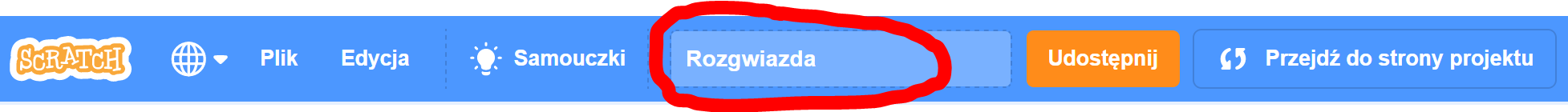 Usuń duszka kota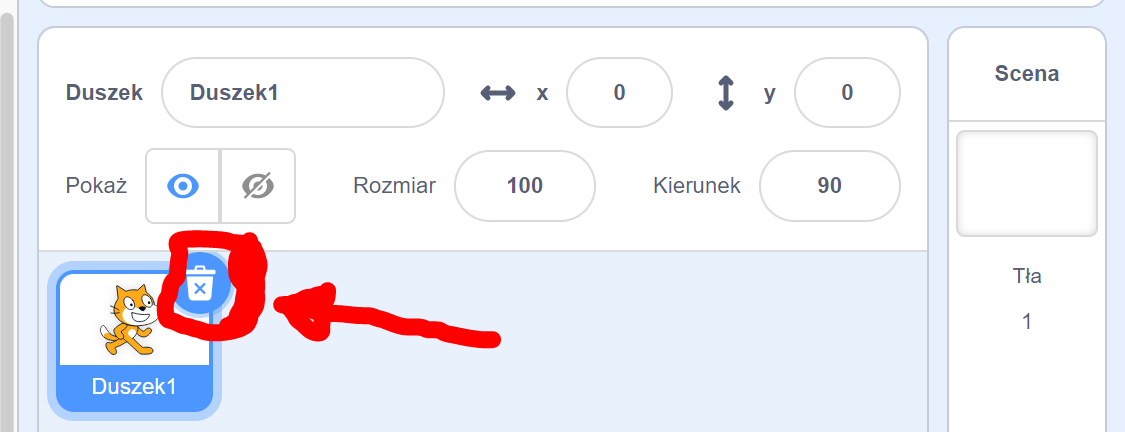 Wybierz nowego duszka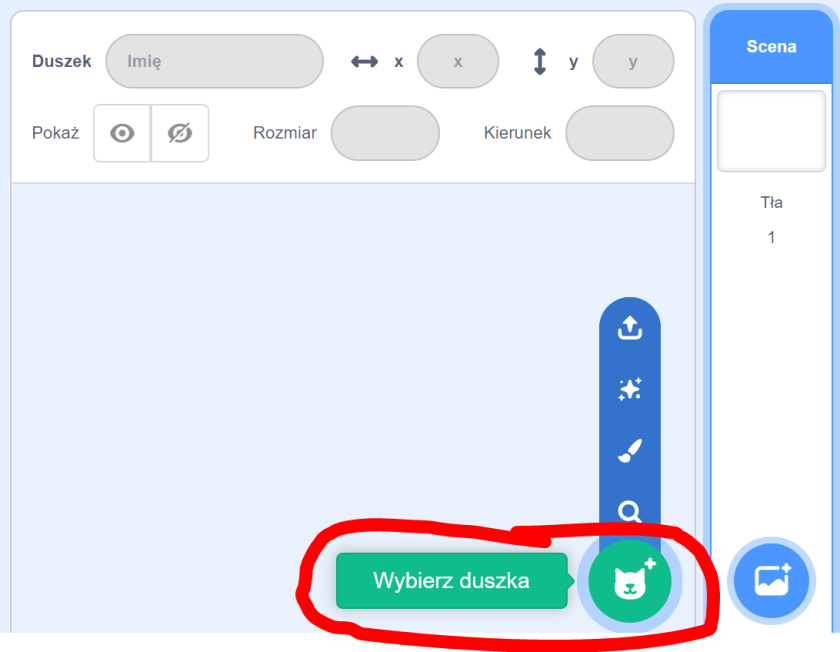 Wstaw duszka: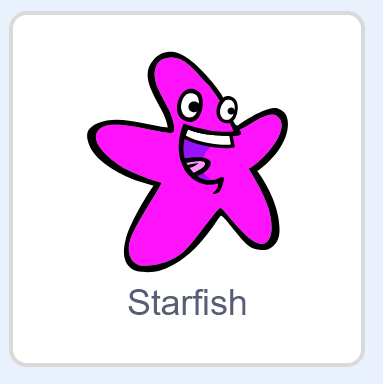 Do duszka dodaj kod: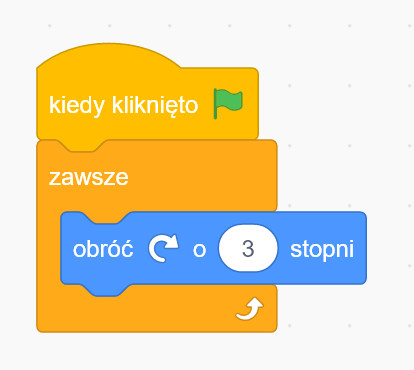 Wstaw nowe tło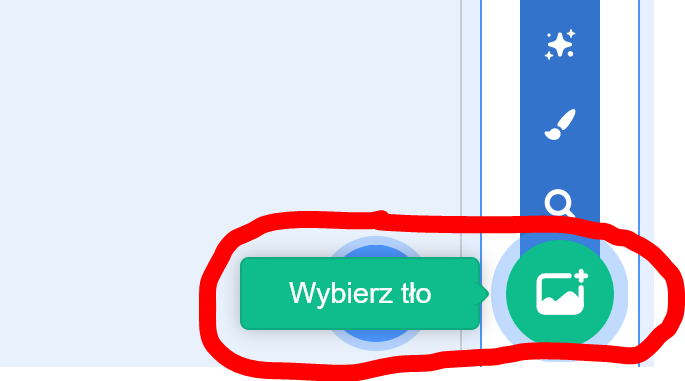 Nazwa tła: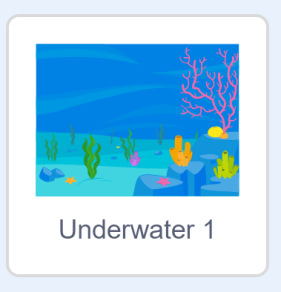 Jak udostępnić swoją pracę nauczycielowi1. Kliknij w przycisk udostępnij: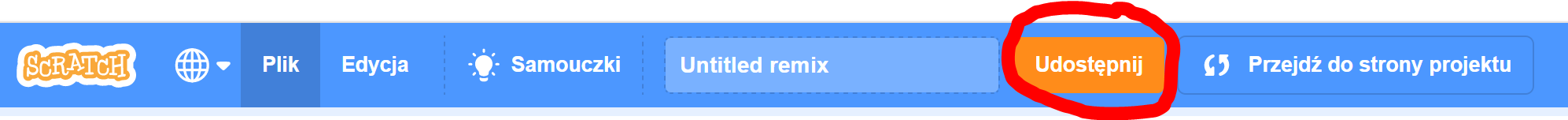 2. Skopiuj link do strony i wyślij go do nauczyciela (wklej go na czacie TEAMS)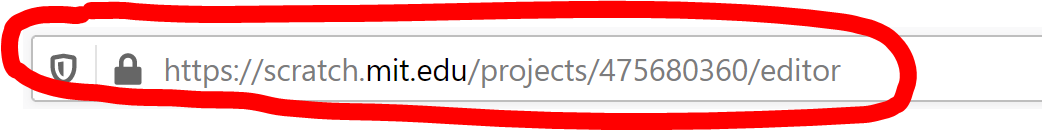 